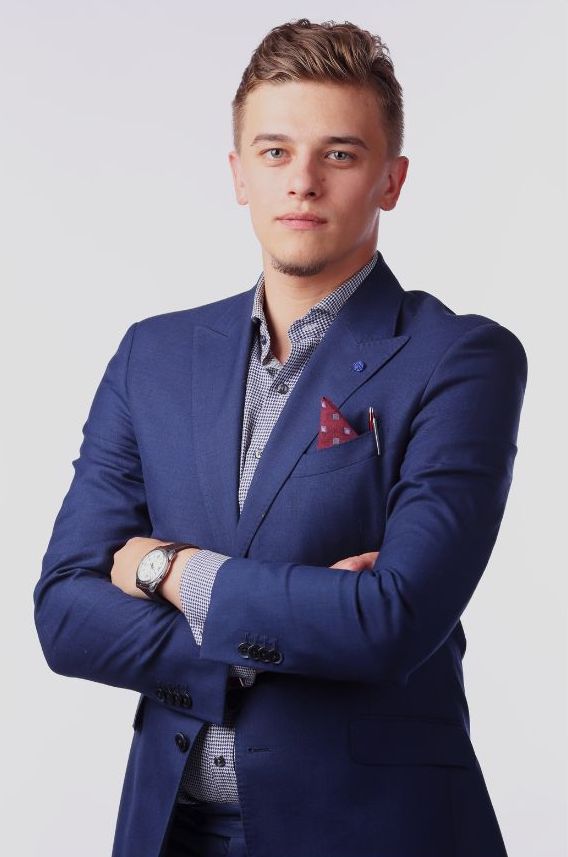 739 956 477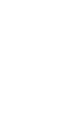 